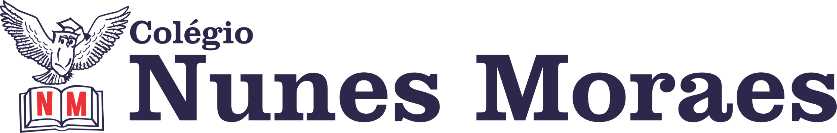 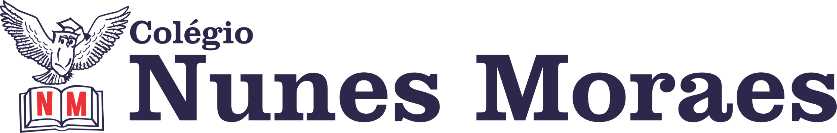 DIA: 25 DE MAIO DE 2020 - 4°ANO E.F1ª AULA: PORTUGUÊS Componente curricular: Língua Portuguesa(capítulo 06) – págs.: 20 a 23.Link da aula: https://youtu.be/QFXFP_e_eowRoteiro da aulaObjetivos de conhecimento: Análise linguística/semiótica: Substantivo (gênero e número). Aprendizagens essenciais: Reconhecer e aplicar o gênero e o número do substantivo.Quadro explicativo sobre Substantivos: plural e singular pág.:20;Atividade sobre o assunto págs.: 21 e 22 (questões 5 a 8);Quadro explicativo sobre Substantivos: feminino e masculino no plural e no singular pág.:22 e 23;Atividade: questões 9 e 10 sobre o assunto págs.: 23;Tempo para concluir a atividade de sala e tirar dúvidas pelo whatsapp com a professora.2ª AULA: PORTUGUÊS Componente curricular: Língua Portuguesa(capítulo 06) – págs.: 24 a 25.Link da aula: https://youtu.be/1rgI80Il8GwRoteiro da aulaObjetivos de conhecimento: Grafia de palavras com L e LH. Aprendizagens essenciais: Escrever corretamente palavras com L e LH.Quadro explicativo sobre o som de L e LH (slide);Atividade sobre o assunto págs.: 24 e 25 (questões 11 a 13);Tempo para concluir a atividade de sala e tirar dúvidas pelo whatsapp com a professora.3ªAULA: MATEMÁTICA Objeto de conhecimento:  A arte da multiplicação. Aprendizagens essenciais: Utilizar estratégias diversas, como cálculo por estimativa e cálculo mental, e/ou técnicas operatórias convencionais, como algoritmo formal e uso da calculadora, para resolver problemas, envolvendo multiplicações. Olá querido aluno(a)! Hoje você vai estudar usando um roteiro de estudos. Mas o que é um roteiro de estudos? É um passo a passo pensado para te auxiliar a estudar o assunto da aula em vídeo de uma maneira mais organizada. Fique ligado! O roteiro a seguir é baseado no modelo de estudo à distância, em que você vai estudar utilizando seu material didático, referente à disciplina que irá estudar, aula em vídeo e WhatsApp. Link da aula: https://youtu.be/iZC6une0EmIAtividades propostas: Explicação dos assuntos que serão abordados em sala de aula; Resolução das atividades de classe, nas páginas 15 e 16, questões 3 à 6 - Tempo  para realização das atividades: 20 minutos. Orientações e resolução da atividade de casa: página 17, questão 1.                Tempo estimado para realização das atividades: 10 minutos.Envio das fotos das atividades de classe e casa para WhatsApp das professoras. 